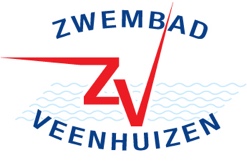 KLACHTENFORMULIERGegevens klager(ster)Volledige naam	     :	…………………………………………………………………………………………Adres			     :	…………………………………………………………………………………………Postcode/woonplaats     :	…………………………………………………………………………………………Telefoonnummer	     :	…………………………………………………………………………………………Datum			     :	…………………………………………………………………………………………Aard van de klacht	     :	…………………………………………………………………………………………………………………………………………………………………………………………………………………………………………………………………………………………………………………………………………………………………………………………………………………………………………………………………………………………………………………………………………………………………………………………………………………………………………………………………………………………………………………………………………………………………………………………………………………………………………………………………………………………………………………………………………………………………………………………………………………………………………………………………………………………………………………………………………………………………………………………………………………………………………………………………………………………………………………………………………………………………………………………………………………………………………………………………………………………………………………………………………………………………………………………………………………………………………………………………………………………………………………………………………………………………………………………………………………………………………………………………………………………………………………………………………………………………………………………………………………………………………………………………………………………………………………………………………………………………………………………………………………(s.v.p. ommezijde gebruiken indien deze ruimte onvoldoende is)In behandeling genomen door (naam)	:	………………………………………………….…..Datum :	……………………………….Behandeld door :  1.	……………………………………	Datum	:	……………………………….Behandeld door :  2.	……………………………………	Datum	:	……………………………….Behandeld door :  3.	……………………………………	Datum	:	……………………………….Wijze van berichtgeving aan klager(ster):Mondeling   /   Telefonisch   / Per mail